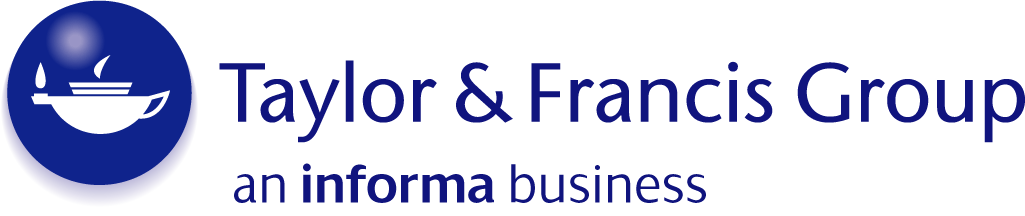 Third World Quarterly
Special Issue Information Sheet
Please complete all fields with as much detail as possible. Proposed title (provisional)Corresponding Guest Editor
contact information
Please provide institutional 
address, telephone number and institutional email addressCo-Guest Editor(s)
Please provide a name and 
institutional email address for all Co-Guest Editors involved in the Special IssueSubject areasAbstract for special issue How does the special issue contribute to current debates and research?How does the special issue fit the aims of the journal?Is the issue based around a conference or seminar? Please provide details.(e.g. the conference website)How will the range of contributions result in a strong collection?Further information:Further information:Full list of authors, affiliations, contact details and abstracts of proposed papers.Deadline for authors to submit their papers to the Guest Editors for selection / peer reviewDeadline for Guest Editors to submit final accepted version to the Publisher. N.B. Guest Editors must use ScholarOne Manuscripts to supervise the review process.How many papers would you anticipate receiving? (It is envisaged each issue will contain 9 or 10 articles.) Each article should be around 8,000 words long including abstract and bibliography.Would there be opportunities to promote the special issue to participants of any conferences through a special offer?Would the issue have potential to be published under a Gold Open Access model, i.e. would potential funding be in place?Are there any particular “hot” topics or papers that would benefit from additional marketing?